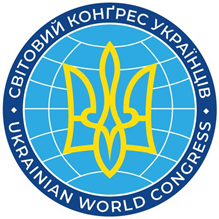 COMMUNITY DEVELOPMENT AND ADVOCACY FUND2022 application deadline: May 1, 2022Eligibility to apply:The Fund accepts applications for projects with a total budget up to CAD 3000 from Ukrainian community organizations in Ukrainian World Congress (UWC) network (members, associated members, supporters and their respective member organizations in good standing). The Fund accepts one project application per organization per calendar year. All projects must evidence at least 30% of co-financing from other donors/sponsors.The Fund provides co-financing for Ukrainian community organizations from UWC network (or to their members) for local, regional or international projects that align with UWC purposes and objects, and aim todevelop communities and/or support community leadership development promote truthful image of Ukraine and/or Ukrainian peopleinform about Ukraine’s history, culture or today’s situationfoster Ukrainian schooling in the diasporafoster Ukrainian female leadership and Ukrainian female civic movement in the diasporaengage youth in Ukrainian communities and promote Ukrainian youth community leadershipApplication timelines: 2022 application deadline is May 1, 2022. Review results to be announced in June 2022. In exceptional cases, urgent applications may be reviewed earlier. Projects approved for funding must be completed by June 1, 2023. All projects approved for funding will be asked to provide a report to UWC within 1 month from project completion.Important requirements: The Fund provides co-financing to projects with a budget of up to CAD 3000 that have a confirmed co-funding of at least 30% from other sources (sponsorship, ticket sales etc). All projects must be aligned with UWC purposes and objects, as well as Fund objectives. All projects must have a national, regional or international reach to broad and diverse audiences, and must be of high quality.The Fund covers project implementation costs, but does not cover personal rewards (honorariums, stipends etc) for project implementers nor humanitarian aid. Activities funded by the Fund must be fully in line with existing legislation and must not support any political party. Projects funded can not produce party merchandise and can not be implemented in partnership nor with support (co-financing) of political parties (their representatives). Please email your completed application form to fund@ukrainianworldcongress.org before May 1, 2022.Please reach out to Yevgeniya Petrova, Fund Administrator – UWC Community Relations Coordinator, with any questions about the Fund fund@ukrainianworldcongress.orgPROJECT APPLICATIONPlease complete and submit to fund@ukrainianworldcongress.org before May 1, 2022OrganizationOrganization’s contactsAbout your projectProject partners (if any)Letters of recommendation and support (please attach or provide a link to file)Project budgetPlease provide total budget of the project. The below is a sample for reference onlyDeclarationApplicant’s contactsDate ______________________________________________________Organization_____________________________________________________Country____________________________________________________________UWC Member CategoryMemberАssociated memberSupporterMember of a UWC Member Organization (please specify)_____________________________________________________________________ Email ___________________________________________________Mailing address_____________________________________________________Social media/websiteFB___________________________________________________Website___________________________________________________Other ______________________________________________________Project name_____________________________________________________________________________________________________________________________Project objective (please select):develop communities and/or support community leadership developmentpromote truthful image of Ukraine and/or Ukrainian peopleinform about Ukraine’s history, culture or today’s situationfoster Ukrainian schooling in the diasporafoster Ukrainian female leadership and Ukrainian female civic movement in the diasporaengage youth in Ukrainian communities and promote Ukrainian youth community leadershipProject location (can be virtual) ____________________________________________________________________________________________Project dates _______________________________________________Project coverage:nationalregionalinternationalExpected audience reach __________________________________________ Project communicationsMedia articlesInterviewsWebpageSocial mediaOther (please specify)Has your organization delivered similar initiatives before?Yes (please provide detail)NoProject description (up to 200 words):Please provide detail about your project’s objectives, impact and sustainability potentialPlease provide relevant letters of support/recommendation Orgaizations that are not direct UWC members must provide a letter of support from their respective country UWC member organization they are part of ItemAmount in local currency (please specify currency)Amount in CAD (please use your country National Bank exchange rate)Funding requested from UWCFunding from other sources (please specify the source)NotesBrochure design200100100Brochure ’10 facts about the war in Ukraine’ (co-financed by Credit Union, support letter attached)Informational materials print40040001000 posters, 100 brochuresBanner Stand with Ukraine print200100100Banner for street rallyConference hall rent5000500Conference about Ukraine, co-financed from ticket sales (up to 50 attendees, $ 10 per ticket)Interpretation3003000Simultaneous translation for the conferenceTotal1600900700% co-financing56%44%Co-financing sources: Credit Union, ticket salesI certify thatthe information provided above is true and completeI have the right to represent the organizationI authorize UWC to publish information about this project applicationName, last name___________________________________________________Position at the organization ________________________________________________Е-mail_________________________________________________Phone/whatsapp/viber_____________________________________________ Signature____________________________________________________________                                     